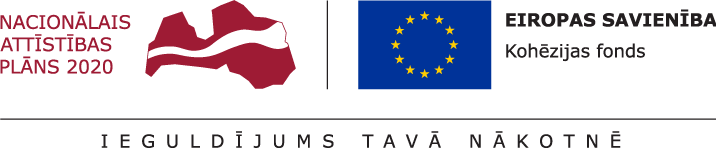 Darbības programmas “Izaugsme un nodarbinātība” 4.1.1. specifiskā atbalsta mērķa “Veicināt efektīvu energoresursu izmantošanu, enerģijas patēriņa samazināšanu un pāreju uz AER apstrādes rūpniecības nozarē” (turpmāk – SAM)trešās projektu iesniegumu atlases kārtas nolikumsI. Prasības projekta iesniedzējam Projekta iesniedzējs ir Latvijas Republikā reģistrēts sīkais (mikro), mazais, vidējais vai lielais uzņēmums un viena no tā darbības nozarēm ir apstrādes rūpniecība (Saimniecisko darbību statistiskās klasifikācijas Eiropas Kopienā 2.redakcijas C sadaļa).Projekta īstenošanas vieta ir pašvaldības noteiktais funkcionālais zonējums Latvijas Republikas pašvaldības teritorijā, kurā pieļaujama rūpnieciskās ražošanas objektu atjaunošana un būvniecība, un kurā projekta iesniedzējs veic un pēc noslēguma maksājuma veikšanas turpina saimniecisko darbību apstrādes rūpniecības nozarē.Projekta iesniegumā iekļautajā rūpnieciskās ražošanas ēkā, ēku kompleksā vai ražošanas teritorijā vismaz gadu pirms projekta iesniegšanas sadarbības iestādē ir uzstādītas ražošanas iekārtas un ar tām vismaz vienu gadu ir veikts nepārtraukts ražošanas process. Ja projektā plānotas investīcijas noliktavu ēkās, tad attiecīgajā ēku kompleksā vai ražošanas teritorijā vismaz gadu pirms projekta iesniegšanas sadarbības iestādē ir uzstādītas ražošanas iekārtas un attiecīgajā noliktavā ir uzglabāta produkcija, starpprodukcija vai ražošanas procesa nodrošināšanai nepieciešamie izejmateriāli.Projekta iesniedzējam ir īpašuma, ilgtermiņa nomas vai lietojuma tiesības, vai apbūves tiesība uz nekustamo īpašumu, tai skaitā zemi, inženierbūvi, rūpnieciskās ražošanas ēku un noliktavu, kurā tiks veiktas projektā paredzētās darbības, uz termiņu, kas nav īsāks par pieciem gadiem pēc noslēguma maksājuma veikšanas. Projekta iesniedzējam ir īpašumtiesības uz ražošanas iekārtām, kuras projekta ietvaros plānots aizvietot ar energoefektīvākām ražošanas iekārtām.Projekta iesniedzējs neatbilst Eiropas Savienības struktūrfondu un Kohēzijas fonda 2014.-2020. gada plānošanas perioda vadības likuma (turpmāk – Likums) 23.pantā noteiktajiem izslēgšanas kritērijiem atbilstoši MK noteikumu 22.1.apakšpunktam.Projekta iesniedzējs neatbilst Komisijas regulas Nr.651/2014 1.panta 4.punktā minētajiem nosacījumiem, tostarp tas nav grūtībās nonācis uzņēmums atbilstoši Komisijas regulas Nr. 651/2014 2.panta 18.punkta nosacījumiem saskaņā ar MK noteikumu 22.2.apakšpunktu.II. Atbalstāmās darbības un izmaksasSAM trešās projektu iesniegumu atlases kārtas ietvaros ir atbalstāmas darbības, kas noteiktas MK noteikumu 24.punktā.Saskaņā ar MK noteikumu 25.punktu finansējumu nepiešķir ieguldījumiem, kas norādīti Komisijas regulas Nr. 651/2014 38.panta 2.punktā.Saskaņā ar MK noteikumu 23.punktu atbalstu nesniedz  darbībām un nozarēm, kas noteiktas Eiropas Parlamenta un Padomes 2013. gada 17. decembra Regulas (ES) Nr.1300/2013 par Kohēzijas fondu un ar ko atceļ Regulu (EK) Nr.1080/2006 2.panta 2.punktā, Komisijas regulas Nr.651/2014 1.panta 2. un 3.punktā un Komisijas Regulas Nr.1407/2013 1. panta 1. punktā. Projekta iesniegumā plāno izmaksas atbilstoši MK noteikumu IV nodaļai un 45., 46. un 47. punktam.Saskaņā ar MK noteikumu 56.punktu par atbalsta piešķiršanas dienu uzskatāma diena, kad sadarbības iestāde pieņēmusi lēmumu par projekta iesnieguma apstiprināšanu vai sniegusi atzinumu par lēmumā noteikto nosacījumu izpildi, ja iepriekš pieņemts lēmums par projekta iesnieguma apstiprināšanu ar nosacījumu.Projekta iesniegumā minētās aktivitātes īstenojamas 36 mēnešu laikā no dienas, kad ar sadarbības iestādi noslēgts līgums par projekta īstenošanu, bet ne  kā līdz .gada 31.decembrim. Plānojot projekta īstenošanas ilgumu, ņem vērā MK noteikumu Nr.784 51.1 punktā noteikto, ka projekta īstenošanas termiņu pamatotos gadījumos var pagarināt kopumā uz laiku līdz sešiem mēnešiem, kā arī MK noteikumu Nr.7841 51.4 punktā noteikto.Izmaksu plānošanā jāņem vērā “Vadlīnijas attiecināmo un neattiecināmo izmaksu noteikšanai 2014.-2020. gada plānošanas periodā”, kas pieejamas Finanšu ministrijas tīmekļa vietnē – III. Projektu iesniegumu noformēšanas un iesniegšanas kārtībaProjekta iesniedzējs atlases ietvaros var iesniegt vairākus projekta iesniegumus. Vienā projekta iesniegumā var iekļaut investīcijas vairākās rūpnieciskās ražošanas ēkās, noliktavās, inženierbūvēs vai inženiersistēmās, kas:atrodas vienā rūpnieciskās apbūves teritorijā;ir nepieciešamas vienota ražošanas procesa nodrošināšanai.Projekta iesniegums sastāv no projekta iesnieguma veidlapas un tās pielikumiem	(atlases nolikuma 1. pielikums):1. pielikums “Projekta īstenošanas laika grafiks”;2. pielikums “Finansēšanas plāns”;3. pielikums “Projekta budžeta kopsavilkums”;pārskats par rūpnieciskās ražošanas energoefektivitātes novērtējuma aprēķinos izmantotajām ievaddatu vērtībām (atbilstoši MK noteikumu 1.pielikumam);deklarācija par  komercsabiedrības atbilstību mazajai (sīkajai) vai vidējai komercsabiedrībai (Ministru kabineta 2014.gada 16.decembra noteikumi Nr.776 “Kārtība, kādā komercsabiedrības deklarē savu atbilstību mazās (sīkās) un vidējās komercsabiedrības statusam” 1.pielikums);izmaksu pamatojoši dokumenti:visas projekta izmaksas pamatojošo piedāvājumu un tāmju kopijas;tirgus aptauju apliecinoša dokumentācija, potenciālo piegādātāju un pakalpojumu sniedzēju izpētes dokumentācija  (attiecināms, ja vēl nav veikta iepirkuma procedūra) (būvdarbu gadījumā nav nepieciešams, ja projekta iesniegumam tiek pievienota sertificēta speciālista izstrādāta būvdarbu tāme), kassatur informāciju par potenciālo piegādātāju un pakalpojumu sniedzēju izpētes metodēm, loku, kas pamatots ar konkrētiem datiem par aptaujāto loku (kontakti, rekvizīti, vispārēja informācija par komersantu, no kura informācijas avota iegūti kontakti),satur informāciju par potenciālo iekārtu piegādātāju un/vai būvdarbu veicēju izvēles kritērijiem,ir pamatota, piemēram, ar saraksti,  sākotnējiem cenu piedāvājumiem, ekrānšāviņiem no potenciālo piegādātāju un pakalpojumu sniedzēju tīmekļa vietnēm u.tml.;iepirkumu procedūras dokumentācija, t.sk. lēmums par iepirkuma procedūras uzvarētāju (ja attiecināms);finansējuma pieejamību apliecinoši dokumenti:aizdevuma līgums ar Eiropas Savienībā vai Eiropas Ekonomiskajā zonā reģistrētu kredītiestādi par projekta īstenošanai nepieciešamā finansējuma piesaisti (ja attiecināms);līgums ar Altum par finanšu resursu piesaisti projekta īstenošanai (ja attiecināms);Eiropas Savienībā vai Eiropas Ekonomiskajā zonā reģistrētas kredītiestādes lēmums par aizdevuma piešķiršanu vai Altum izdots lēmums par finanšu resursu piesaisti projekta īstenošanai (ja attiecināms);līgums, kas noslēgts ar saistīto personu par projekta īstenošanai nepieciešamā finansējuma nodrošināšanu, ja šīs saistītās personas pēdējā noslēgtajā gada pārskatā norādītais pašu kapitāls veido vismaz 100 % no projekta kopējām izmaksām (ja attiecināms);projekta iesniedzēja valdes lēmums par projekta īstenošanai nepieciešamā finansējuma nodrošināšanu no pašu līdzekļiem, ja projekta iesniedzēja pēdējā noslēgtajā gada pārskatā norādītais pašu kapitāls veido vismaz 100 % no projekta kopējām izmaksām (ja attiecināms);ja finansēšanas avoti tiek kombinēti, iesniedz dokumentus par nepieciešamā finansējuma daļēju (1-99%) nodrošināšanu, piemēram, 15.7.1.apakšpunktā norādīto dokumentu, kas apliecina  projekta īstenošanai nepieciešamā finansējuma daļēju (1-99%) nodrošināšanu, un 15.7.4.apakšpunktā norādīto dokumentu par projekta īstenošanai nepieciešamā finansējuma daļēju (1-99%) nodrošināšanu, ja saistītās personas pēdējā noslēgtajā gada pārskatā norādītais pašu kapitāls veido vismaz attiecīgu proporcionālu daļu (1-99%) no projekta kopējām izmaksām  (pašu kapitāls nedrīkst būt mazāks par līgumā norādīto finansējuma daļu);ar potenciālo finanšu resursu avotu izpēti saistītā dokumentācija (ja attiecināms); ietekmes uz vidi novērtējuma dokumenti:pamatojums par ietekmes uz vidi novērtējuma nepiemērošanu (ja attiecināms);sākotnējais ietekmes uz vidi izvērtējums (ja attiecināms);ietekmes uz vidi novērtējums (ja attiecināms);par projektā paredzēto aktivitāšu veikšanu:ja projektā paredzēti būvdarbi vai iekārtu nomaiņas/modernizācijas ietvaros tiek skarti inženiertīkli, iesniedz būvniecības ieceres iesnieguma vai apliecinājuma kartes, vai paskaidrojuma raksta kopiju, kas aizpildīta un parakstīta no būvniecības ierosinātāja puses (attiecināms, ja attiecīgā dokumentācija nav augstākas gatavības, kas iesniegta būvvaldē un pieejama Būvniecības informācijas sistēmā), vaidetalizēts iekārtas nomaiņas procesa raksturojums (attiecināms, ja, veicot iekārtu nomaiņu/modernizāciju, nav nepieciešams veikt būvdarbus vai netiek skarti inženiertīkli, t.i., nav nepieciešams būvvaldes saskaņojums);ēkas energosertifikāts (kopija) (attiecināms, ja projektā plānoti ēkas vai noliktavas, t.sk. inženiersistēmu, energoefektivitātes uzlabošanas pasākumi);īpašuma, ilgtermiņa nomas vai lietojuma tiesības, vai apbūves tiesības uz nekustamo īpašumu, pamatojoši dokumenti (attiecināms, ja dokumenti nav pieejami Valsts vienotajā datorizētajā zemesgrāmatā www.zemesgramata.lv):par zemes un/vai ēkas nomu noslēgtā nomas līguma kopija (līgums noslēgts ne vēlāk kā līdz 2016.gada 31.decembrim) (ja attiecināms), kurā:noteiktas nomnieka tiesības veikt būvniecību un rekonstrukciju;nomas līgums ir noslēgts uz termiņu, kas nav mazāks par 5 gadiem pēc noslēguma maksājuma veikšanas;apbūves tiesību līguma kopija (ja līgums noslēgts atbilstoši 2015.gada 19.marta grozījumiem Civillikumā, kas stājas spēkā 2017.gada 1.janvārī) (ja attiecināms), kurā:ir noteikts zemes gabals, uz kuru attiecas apbūves tiesība;noteiktais apbūves tiesības termiņš nav mazāks par pieciem gadiem pēc noslēguma maksājuma veikšanas, (tās kopējais termiņš saskaņā ar Civillikuma 1129.2 pantu nav mazāks par 10 gadiem);nekustamā īpašuma pirkuma līgums ar nogaidu tiesībām (ja attiecināms);pamatojums par atbilstību apstrādes rūpniecības nozarei, nošķirot ieguldījumus, kas attiecas uz apstrādes rūpniecības nozari, no citiem ieguldījumiem (attiecināms, ja projekta iesniedzējs darbojas vairākās nozarēs);grāmatvedības uzskaites kartītes kopija par visām iekārtām, kuras projekta ietvaros plānots nomainīt pret energoefektīvākām iekārtām (ja attiecināms);apliecinājums par atbilstību prasībām un dubultā finansējuma neesamību (atbilstoši projekta iesnieguma pielikuma veidlapai);zaļo iepirkumu pamatojošie dokumenti (t.sk. tehniskā specifikācija) (ja attiecināmi un nav pieejami iepirkuma dokumentācijā, Iepirkumu uzraudzības biroja tīmekļa vietnē www.iub.gov.lv);iekārtu (t.sk. palīgiekārtu un programmatūras) detalizētas tehniskās specifikācijas (attiecināms, ja ieguldījums tiek veikts ražošanas tehnoloģiskajās iekārtās un specifikācijas nav pieejamas iepirkuma dokumentācijā, Iepirkumu uzraudzības biroja tīmekļa vietnē www.iub.gov.lv);zvērināta revidenta apstiprināts operatīvais finanšu pārskats, kas apstiprināts ne agrāk kā vienu mēnesi pirms projekta iesnieguma iesniegšanas dienas (attiecināms, ja projekta iesniedzējs ir jaunizveidots komersants, kura pārskats vēl nav apstiprināts un/vai nav pieejams datu bāzē “Lursoft”, vai ja pret pēdējo noslēgto gada pārskatu ir radušās būtiskas izmaiņas projekta iesniedzēja un tā saistīto uzņēmumu (ja attiecināms) finanšu situācijā);augstas efektivitātes sistēmu izmantošanas novērtējums  (attiecināms, ja saskaņā ar MK noteikumu 26.10.punktu projekta ietvaros plānota  izmantojošu siltumenerģijas un elektroenerģijas ražošanas avotu iegāde un uzstādīšana pašpatēriņa nodrošināšanai);apkures katlu, apkures sistēmu un gaisa kondicionēšanas sistēmu pārbaudes akti (saskaņā ar Ministru kabineta 2013.gada 9.jūlija noteikumu Nr.383 “Noteikumi par ēku energosertifikāciju” 7.2.punktu) (attiecināms, ja projekta ietvaros tiek veiktas jebkādas darbības ar katliekārtu – tiek nomainīts uz jaunu, tiek aizstāts ar centralizēto siltumapgādi u.c.);energopārvaldības sistēmas (LVS EN ISO 50001:2011) vai papildinātās vides pārvaldības sistēmas (LVS EN ISO 14001:2015), vai energopārvaldības sistēmas (LVS EN ISO 50001:2018) sertifikāta kopija  (ja attiecināms);veidlapas “Veidlapa par sniedzamo informāciju de minimis atbalsta uzskaitei un piešķiršanai” izdruka (attiecināms, ja projekta attiecināmajās izmaksās tiek iekļautas izmaksas atbilstoši MK noteikumu 26.1. un/vai 26.3. apakšpunktam un projekta iesnieguma 2.1.punktā “Projekta īstenošanas kapacitāte” netiek norādīts veidlapas identifikācijas numurs);pilnvara, iestādes iekšējs normatīvais akts vai cits dokuments, kas apliecina pilnvarojumu parakstīt visus ar projekta iesniegumu saistītos dokumentus (ja attiecināms);dalībnieku/ akcionāru līgums vai cits dokuments, kas apliecina dalībnieka tiesības īstenot dominējošu/ noteicošu ietekmi, kas nav publiskos resursos pieejama informācija par projekta iesniedzēju un tā saimnieciskās darbības organizāciju, bet varētu būt nepieciešama viena vienota uzņēmuma statusa identificēšanai (ja attiecināms);dokumentu, kā saturs ir svešvalodā, tulkojums latviešu valodā (ja attiecināms);u.c. dokumenti, kas saistīti ar projekta īstenošanu.Projekta iesnieguma pielikumus numurē secīgi, turpinot projekta iesnieguma veidlapas obligāto pielikumu numerāciju. Papildus minētajiem pielikumiem projekta iesniedzējs var pievienot citus dokumentus, kurus uzskata par nepieciešamiem projekta iesnieguma kvalitatīvai izvērtēšanai.Lai nodrošinātu kvalitatīvu projekta iesnieguma veidlapas aizpildīšanu, izmanto projekta iesnieguma veidlapas aizpildīšanas metodiku (atlases nolikuma 2.pielikums). Informācija par aktuālajiem makroekonomiskajiem pieņēmumiem un prognozēm atbilstoši normatīvajiem aktiem publiskās un privātās partnerības jomā, ko projekta iesniedzējs izmanto sagatavojot projekta iesniegumu, pieejama Finanšu ministrijas tīmekļa vietnē: http://www.fm.gov.lv/lv/sadalas/ppp/tiesibu_akti/makroekonomiskie_pienemumi_un_prognozes/.Projekta iesniedzējs projekta iesniegumu sagatavo un iesniedz Kohēzijas politikas fondu vadības informācijas sistēmā 2014.-2020.gadam (turpmāk – KP VIS) https://ep.esfondi.lv.Projektu iesniegumu noformēšanas kārtībaProjekta iesniegumu sagatavo latviešu valodā. Ja kāda no projekta iesnieguma veidlapas sadaļām vai pielikumiem ir citā valodā, atbilstoši Valsts valodas likumam pievieno Ministru kabineta 2000.gada 22.augusta noteikumu Nr. 291 “Kārtība, kādā apliecināmi dokumentu tulkojumi valsts valodā”  noteiktajā kārtībā vai notariāli apliecinātu tulkojumu valsts valodā. Projekta iesniegumā summas norāda euro ar precizitāti līdz 2 zīmēm aiz komata.Projekta iesniedzējs KP VIS aizpilda norādītos datu laukus un pievieno nepieciešamos pielikumus.Projektu iesniegumu iesniegšanas kārtībaCentrālā finanšu un līgumu aģentūra kā sadarbības iestāde (turpmāk – sadarbības iestāde) sagatavo un publicē paziņojumu par projektu iesniegumu atlasi oficiālajā izdevumā “Latvijas Vēstnesis” un sadarbības iestādes tīmekļa vietnē.Projekta iesniegumu iesniedz līdz projektu iesniegumu iesniegšanas beigu termiņam.Ja projekta iesniegums tiek iesniegts pēc projektu iesniegumu iesniegšanas beigu termiņa, tas netiek vērtēts un projekta iesniedzējs saņem sadarbības iestādes paziņojumu par atteikumu vērtēt projekta iesniegumu. Tehniskais atbalsts par projekta iesnieguma aizpildīšanu KP VIS e-vidē tiek sniegts CFLA oficiālajā darba laikā, aizpildot sistēmas pieteikumu , rakstot uz vis@cfla.gov.lv vai zvanot uz 20003306, 66939696.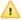 Projekta iesniedzējam, pēc projekta iesnieguma saņemšanas sadarbības iestādē, tiek nosūtīts apliecinājums par projekta iesnieguma saņemšanu.IV. Projektu iesniegumu vērtēšanas kārtībaProjektu iesniegumu vērtēšanai sadarbības iestādes vadītājs ar rīkojumu izveido projektu iesniegumu vērtēšanas komisiju (turpmāk – vērtēšanas komisija).Vērtēšanas komisijas sastāvā iekļauj pārstāvjus no sadarbības iestādes, atbildīgās iestādes, kuras pārziņā ir attiecīgais specifiskā atbalsta mērķis un attiecīgās  jomas ministrijas pārstāvi, kā arī vadošās iestādes pārstāvi novērotāja statusā.Sadarbības iestāde projektu iesniegumu vērtēšanā var nodrošināt ekspertu piesaisti. Vērtēšanas komisija darbojas saskaņā ar Eiropas Savienības fondu projektu iesniegumu vērtēšanas komisijas nolikumu, kuru apstiprina sadarbības iestādes vadītājs.Vērtēšanas komisijas locekļi ir atbildīgi par projektu iesniegumu savlaicīgu, objektīvu un rūpīgu izvērtēšanu atbilstoši Latvijas Republikas un Eiropas Savienības normatīvajiem aktiem, projektu iesniegumu vērtēšanas komisijas nolikumam, atlases nolikuma 3. pielikumā iekļautajiem projektu iesniegumu vērtēšanas kritērijiem, kā arī ir atbildīgi par konfidencialitātes ievērošanu.Vērtēšanas komisija vērtē projekta iesnieguma atbilstību projektu iesniegumu vērtēšanas kritērijiem (atlases nolikuma 3. pielikums), izmantojot projektu iesniegumu vērtēšanas kritēriju piemērošanas metodiku (atlases nolikuma 4. pielikums) un aizpildot projekta iesnieguma vērtēšanas veidlapu.Atbilstību projektu iesniegumu vērtēšanas kritērijiem (atlases nolikuma 3.pielikums) vērtē šādā secībā:sākot vērtēšanu, vispirms vērtē projekta iesnieguma atbilstību vienotajam kritērijam Nr.4 (neprecizējams kritērijs). Ja projekta iesniegums neatbilst vienotajam kritērijam Nr.4, tā vērtēšanu neturpina, vērtēšanas lapā pārējiem kritērijiem norādot “Netiek vērtēts” un papildinot ar paskaidrojumu, kāpēc netiek vērtēts;ja projekta iesniegums atbilst vienotajam kritērijam Nr.4, tad vērtē projekta iesnieguma atbilstību vienotajam izvēles kritērijam Nr.1 (tehniski, aritmētiski un redakcionāli precizējams kritērijs), specifiskajam atbilstības kritērijam Nr.1 un izslēdzošajiem kvalitātes kritērijiem Nr.1, Nr.3 un Nr.4. Ja projekta iesniegums neatbilst vai nesaņem vismaz minimālo punktu skaitu vismaz vienā no minētajiem kritērijiem, tā vērtēšanu neturpina, vērtēšanas lapā pārējiem kritērijiem norādot “Netiek vērtēts” un papildinot ar paskaidrojumu, kāpēc netiek vērtēts;ja projekta iesniegums atbilst vienotajam izvēles kritērijam Nr.1 un specifiskajam atbilstības kritērijam Nr.1 un saņem vismaz minimālo punktu skaitu kvalitātes kritērijos Nr.1, Nr.3 un Nr.4., tad vērtē projekta iesnieguma atbilstību vienotajam kritērijam Nr.1 un specifiskajiem atbilstības kritērijiem Nr.3 un Nr.4 (ja attiecināms). Ja projekta iesniegums neatbilst vismaz vienam no minētajiem kritērijiem, tā vērtēšanu neturpina, vērtēšanas lapā pārējiem kritērijiem norādot “Netiek vērtēts” un papildinot ar paskaidrojumu, kāpēc netiek vērtēts;ja projekta iesniegums atbilst vienotajam kritērijam Nr.1 un specifiskajiem atbilstības kritērijiem Nr.3 un Nr.4 (ja attiecināms), vērtē projekta iesnieguma atbilstību pārējiem vienotajiem, vienotajiem izvēles, specifiskajiem atbilstības un kvalitātes kritērijiem.Pēc vērtēšanas projekti tiek sarindoti atbilstoši saņemtajiem punktiem prioritārā secībā. Ja vismaz diviem projektu iesniegumiem ir piešķirts vienāds punktu skaits, tad:priekšroka tiek dota tiem projektu iesniegumiem, kuri ir ar augstāku punktu skaitu kvalitātes kritērijā Nr.1; ja kvalitātes kritērijā Nr.1 ir iegūts vienāds punktu skaits, tiek salīdzināts iegūtais punktu skaits kvalitātes kritērijā Nr.3, dodot priekšroku tam projekta iesniegumam, kurš ir ieguvis augstāko punktu skaitu;ja kvalitātes kritērijā Nr.3 ir iegūts vienāds punktu skaits, tiek salīdzināts iegūtais punktu skaits kvalitātes kritērijā Nr.4, dodot priekšroku tam projekta iesniegumam, kurš ir ieguvis augstāko punktu skaitu;ja kvalitātes kritērijā Nr.4 ir iegūts vienāds punktu skaits, tiek salīdzināts iegūtais punktu skaits kvalitātes kritērijā Nr.2, dodot priekšroku tam projekta iesniegumam, kurš ir panācis lielāko siltumnīcefekta gāzu samazinājumu (tCO2/gadā) uz Kohēzijas fonda līdzfinansējumu 1 000 euro apmērā.Vērtēšanas komisija sēdē izskata un apspriež projekta iesnieguma vērtējumu un lemj par vērtēšanas rezultātu apstiprināšanu vai apstiprināšanu ar nosacījumu vai noraidīšanu.Vērtēšanas komisijas lēmums tiek atspoguļots vērtēšanas komisijas atzinumā.Ja projekta iesniegums apstiprināms ar nosacījumu, vērtēšanas komisijas atzinumā norāda nosacījumu izpildei noteiktās darbības un termiņu. Projekta iesniedzējs veic tikai darbības, kuras ir noteiktas lēmumā par projekta iesnieguma apstiprināšanu ar nosacījumu, nemainot projekta iesniegumu pēc būtības.Pēc precizētā projekta iesnieguma saņemšanas sadarbības iestādē, vērtēšanas komisija izvērtē veiktos precizējumus projekta iesniegumā atbilstoši kritērijiem un aizpilda projekta iesnieguma vērtēšanas veidlapu, t.sk. atkārtoti izvērtē projekta iesnieguma atbilstību vienotajam kritērijam Nr.3 (nodokļu parādi) un vienotajam izvēles kritērijam Nr.1 (grūtībās nonākuša saimnieciskās darbības veicēja statuss).Precizējot projekta iesniegumu nav pieļaujama sākotnēji plānoto iznākuma rādītāju samazināšana (ja vien tas neatbilst lēmumā par projekta iesnieguma apstiprināšanu ar nosacījumu iekļautajiem nosacījumiem), pretējā gadījumā projekta iesniegums var tikt noraidīts.Kvalitātes kritēriju mērķis ir nodrošināt, ka projektu iesniegumi, kas nespēj pamatot efektīvu piešķirtā finansējuma izlietojumu, netiek atbalstīti. Projektu iesniegumu kopvērtējums atbilstoši punktu skalai ļauj sarindot projektu iesniegumus prioritārā secībā (atbilstoši šī nolikuma 35.punktā noteiktajam), nosakot tos projektus, kuri dod augstāko atdevi, un tos, kuriem atdeve ir zemāka. Šo projektu iesniegumu secību izmanto, lai noteiktu atbalstāmos projektus, tajā skaitā, ja ir nepietiekami finanšu resursi visu vērtēšanas kritērijiem atbilstošo projektu iesniegumu apstiprināšanai. Tādējādi, ja iesniegto projekta precizējumu ietvaros tiek mainīta informācija (t.sk. un jo īpaši vēsturiskā patēriņa dati), kas ietekmē kvalitātes kritēriju aprēķinus, projekta iesniegums tiks pārvērtēts attiecīgajā kvalitātes kritērijā, tādējādi radot iespēju, ka samazinās projekta iesniegumam piešķirtais kopējais punktu skaits un tā vieta projektu iesniegumu ranžējumā pēc saņemto punktu skaita.V. Lēmuma pieņemšana par projekta iesnieguma apstiprināšanu, apstiprināšanu ar nosacījumu vai noraidīšanu un paziņošanas kārtībaPamatojoties uz vērtēšanas komisijas atzinumu, sadarbības iestāde izdod administratīvo aktu (turpmāk – lēmums)   par:projekta iesnieguma apstiprināšanu;projekta iesnieguma apstiprināšanu ar nosacījumu;projekta iesnieguma noraidīšanu.Lēmumu par projekta iesnieguma apstiprināšanu, apstiprināšanu ar nosacījumu vai noraidīšanu sadarbības iestāde pieņem 3 mēnešu laikā pēc projektu iesniegumu iesniegšanas beigu datuma. Pēc vērtēšanas projekti tiek sarindoti atbilstoši saņemtajiem punktiem prioritārā secībā. Lēmumu par projekta iesnieguma apstiprināšanu sadarbības iestāde pieņem, ja tiek izpildīti visi turpmāk minētie nosacījumi:uz projekta iesniedzēju nav attiecināms neviens no Likuma 23. pantā minētajiem izslēgšanas noteikumiem;projekta iesniegums atbilst projektu iesniegumu vērtēšanas kritērijiem;SAM trešās projektu iesniegumu atlases kārtas ietvaros ir pieejams finansējums projekta īstenošanai. Lēmumu par projekta iesnieguma apstiprināšanu ar nosacījumu sadarbības iestāde pieņem, ja projekta iesniegums neatbilst kādam no projektu iesniegumu vērtēšanas precizējamajiem kritērijiem un projekta iesniedzējam jāveic sadarbības iestādes noteiktās darbības, lai projekta iesniegums pilnībā atbilstu projektu iesniegumu vērtēšanas kritērijiem. Ja projekta iesniegums ir apstiprināts ar nosacījumu, pēc precizētā projekta iesnieguma iesniegšanas, vērtēšanas komisija to izvērtē un sniedz atzinumu par nosacījumu izpildi vai neizpildi. Pamatojoties uz vērtēšanas komisijas atzinumu, sadarbības iestāde izdod:atzinumu par lēmumā noteikto nosacījumu izpildi, ja ar precizējumiem projekta iesniegumā ir izpildīti visi lēmumā izvirzītie nosacījumi;atzinumu par projekta iesnieguma  nosacījumu neizpildi, projekta iesniegumu noraidot, ja projekta iesniedzējs neizpilda lēmumā ietvertos nosacījumus vai neizpilda tos lēmumā noteiktajā termiņā vai projekta iesniegumā ir veiktas izmaiņas, kas norādītas šī nolikuma 40. un 41.punktā.Lēmumu par projekta iesnieguma noraidīšanu sadarbības iestāde pieņem, ja iestājas vismaz viens no nosacījumiem: uz projekta iesniedzēju attiecas vismaz viens no Likuma 23. pantā minētajiem izslēgšanas noteikumiem;projekta iesniegums neatbilst projektu iesniegumu vērtēšanas kritērijiem, un nepilnības novēršana ietekmētu projekta iesniegumu pēc būtības;SAM trešās projektu iesniegumu atlases kārtas ietvaros nav pieejams finansējums projekta īstenošanai.Ja projekta iesniedzējs neiesniedz lēmumā par projekta apstiprināšanu ar nosacījumu norādīto nepieciešamo papildu vai precizējošo informāciju vai neizpilda lēmumā ietvertos nosacījumus, vai sadarbības iestādes noteiktajā termiņā nenoslēdz līgumu ar sadarbības iestādi par projekta īstenošanu, sadarbības iestādei ir tiesības uzaicināt slēgt līgumu projekta iesniedzēju, kura projekta iesniegums pēc projektu iesniegumu sarindošanas prioritārā secībā ir nākamais visvairāk punktu ieguvušais, bet par kuru ir pieņemts lēmums par projekta iesnieguma noraidīšanu nepietiekama finansējuma dēļ. Sadarbības iestāde minētajam projekta iesniedzējam nosūta vēstuli ar lūgumu apliecināt gatavību īstenot projektu. Ja projekta iesniedzējs sadarbības iestādes norādītajā termiņā ir apliecinājis gatavību īstenot projektu, sadarbības iestāde pieņem lēmumu par tiesiski nelabvēlīgā administratīvā akta atcelšanu un par projekta iesnieguma apstiprināšanu vai apstiprināšanu ar nosacījumu. Ja finanšu līdzekļi projektu iesniegumu apstiprināšanai ir pietiekami, minētā kārtība var tikt piemērota attiecībā uz vairākiem projektu iesniedzējiem vienlaicīgi, kuru projektu iesniegumi tika noraidīti nepietiekama finansējuma dēļ.Lēmumu par projekta iesnieguma apstiprināšanu, apstiprināšanu ar nosacījumu, noraidīšanu un atzinumu par nosacījumu izpildi vai neizpildi sadarbības iestāde sagatavo elektroniska dokumenta formātā un projekta iesniedzējam paziņo normatīvajos aktos noteiktajā kārtībā. Lēmumā par projekta iesnieguma apstiprināšanu vai atzinumā par nosacījumu izpildi tiek iekļauta informācija par līguma slēgšanas procedūru.Informāciju par apstiprinātajiem projektu iesniegumiem publicē sadarbības iestādes tīmekļa vietnē www.cfla.gov.lv.VI. Papildu informācijaSaskaņā ar MK noteikumu 42.punktā noteikto projekta iesniedzējam pēc projekta iesnieguma apstiprināšanas un līguma par projekta īstenošanu noslēgšanas uz rakstiska avansa pieprasījuma pamata būs iespēja saņemt avansa maksājumu projekta īstenošanai  40 % apmērā no projektam piešķirtā publiskā finansējuma.Jautājumus par projekta iesnieguma sagatavošanu un iesniegšanu lūdzam nosūtīt uz elektroniskā pasta adresi atlase@cfla.gov.lv vai lūdzam vērsties sadarbības iestādes klientu apkalpošanas centrā (Meistaru ielā 10, Rīgā, vai zvanot pa tālruni 66939777). Atbildes uz iesūtītajiem jautājumiem tiks nosūtītas elektroniski jautājuma uzdevējam. Projekta iesniedzējs jautājumus par konkrēto projektu iesniegumu atlasi iesniedz ne vēlāk kā 2 darba dienas līdz projektu iesniegumu iesniegšanas beigu termiņam. Atbildes uz biežāk uzdotajiem jautājumiem ir pieejamas sadarbības iestādes tīmekļa vietnē http://cfla.gov.lv/lv/es-fondi-2014-2020/biezak-uzdotie-jautajumi.Aktuālā informācija par projektu iesniegumu atlasēm ir pieejama sadarbības iestādes tīmekļa vietnē http://www.cfla.gov.lv/lv/es-fondi-2014-2020/izsludinatas-atlases.Līguma par projekta īstenošanu projekta teksts līguma slēgšanas procesā var tikt precizēts atbilstoši projekta specifikai. Saskaņā ar Likuma 27. pantu, sadarbības iestāde ir tiesīga pieņemt lēmumu, ar kuru nosaka aizliegumu fiziskajai vai juridiskajai personai vai personai, kura ir attiecīgās juridiskās personas valdes vai padomes loceklis vai prokūrists, vai persona, kura ir pilnvarota pārstāvēt projekta iesniedzēju ar filiāli saistītās darbībās, piedalīties projektu iesniegumu atlasē uz laiku, kas nepārsniedz trīs gadus no lēmuma spēkā stāšanās dienas, ja šī persona:apzināti ir sniegusi nepatiesu informāciju, kas ir būtiska projekta iesnieguma novērtēšanai;īstenojot projektu Likuma izpratnē, apzināti sniegusi sadarbības iestādei nepatiesu informāciju vai citādi ļaunprātīgi rīkojusies saistībā ar projekta īstenošanu, kas ir bijis par pamatu neatbilstoši veikto izdevumu ieturēšanai vai atgūšanai, un sadarbības iestāde ir izmantojusi Likuma 20. panta 13. punktā minētajā normatīvajā aktā paredzētās tiesības vienpusēji atkāpties no līguma par projekta īstenošanu.Pielikumi:1. pielikums.	Projekta iesnieguma veidlapa un tās pielikumi uz 16 lappusēm.2. pielikums.	Projekta iesnieguma veidlapas aizpildīšanas metodika uz 32 lappusēm.3. pielikums.	Projektu iesniegumu vērtēšanas kritēriji uz 8 lappusēm.4. pielikums.	Projektu iesniegumu vērtēšanas kritēriju piemērošanas metodika uz 44 lappusēm.5. pielikums.	Līguma par projekta īstenošanu projekts uz 18 lappusēm.Specifiskā atbalsta mērķa īstenošanu reglamentējošie Ministru kabineta noteikumiMinistru kabineta 2019.gada 5.novembra noteikumi Nr.506 “Darbības programmas “Izaugsme un nodarbinātība” 4.1.1. specifiskā atbalsta mērķa “Veicināt efektīvu energoresursu izmantošanu, enerģijas patēriņa samazināšanu un pāreju uz AER apstrādes rūpniecības nozarē” trešās projektu iesniegumu atlases kārtas īstenošanas noteikumi” (turpmāk – MK noteikumi)Ministru kabineta 2019.gada 5.novembra noteikumi Nr.506 “Darbības programmas “Izaugsme un nodarbinātība” 4.1.1. specifiskā atbalsta mērķa “Veicināt efektīvu energoresursu izmantošanu, enerģijas patēriņa samazināšanu un pāreju uz AER apstrādes rūpniecības nozarē” trešās projektu iesniegumu atlases kārtas īstenošanas noteikumi” (turpmāk – MK noteikumi)Finanšu nosacījumiSAM trešās projektu iesniegumu atlases kārtas īstenošanai pieejamais kopējais attiecināmais finansējums ir 38  932 643 euro, tai skaitā Kohēzijas fonda finansējums – 11 679 793 euro un privātais finansējums – 27 252 850 euro. SAM trešās projektu iesniegumu atlases kārtas ietvaros vienam finansējuma saņēmējam un viņa saistītajiem uzņēmumiem maksimāli pieejamais Kohēzijas fonda finansējuma apmērs ir 1 000 000 euro. Saistītās personas atbilst Komisijas 2014.gada 17.jūnija Regulas (ES) Nr.651/2014, ar ko noteiktas atbalsta kategorijas atzīst par saderīgām ar iekšējo tirgu, piemērojot Līguma 107. un 108. pantu (turpmāk – Komisijas regula Nr.651/2014) I pielikuma 3. panta 3. punktā noteiktajai definīcijai.  Kohēzijas fonda atbalsta intensitāte  Komisijas regulas Nr.651/2014 38.panta  30 Komisijas regulas Nr.651/2014 38.panta Ja valsts atbalsts tiek sniegts saskaņā ar Eiropas Komisijas 2013.gada 18.decembra Regulu (ES) Nr. 1407/2013 par Līguma par Eiropas Savienības darbību 107. un 108.panta piemērošanu de minimis atbalstam (Eiropas Savienības Oficiālais Vēstnesis, 2013.gada 24.decembris, Nr.L 352/1) (turpmāk – Komisijas regula Nr. 1407/2013) (MK noteikumos norādītajos gadījumos), vienam de minimis atbalsta saņēmējam viena vienota uzņēmuma līmenī de minimis atbalsta apmērs kopā ar attiecīgajā fiskālajā gadā un iepriekšējos divos fiskālajos gados piešķirto de minimis atbalstu nepārsniedz Komisijas regulas Nr.1407/2013 3.panta 2.punktā noteikto maksimālo de minimis atbalsta apmēru. Uzņēmumu apvienošanās, iegādes vai sadalīšanās gadījumā ņem vērā Komisijas regulas Nr.1407/2013 3.panta 8. un 9.punktā minētos nosacījumus. Viens vienots uzņēmums atbilst Komisijas regulas Nr.1407/2013 2.panta 2.punkta nosacījumiem.Atbalsta kumulācija:saskaņā ar MK noteikumu 52.punktu SAM trešās projektu iesniegumu atlases kārtas ietvaros atbalstu var apvienot ar atbalstu vienām un tām pašām attiecināmajām izmaksām, kas sniegts citā valsts atbalsta programmā vai projektā, tai skaitā pašvaldības atbalstu vai de minimis atbalstu saskaņā ar Komisijas regulu Nr.  1407/2013, nepārsniedzot maksimāli pieļaujamo atbalsta intensitāti, kas noteikta Komisijas regulas Nr.  651/2014 38. panta 4., 5. un 6. punktā, un ievērojot maksimāli pieļaujamo de minimis atbalsta apmēru, kas noteikts Komisijas regulas Nr.  1407/2013 3. panta 2. punktā. Visas attiecināmās izmaksas, kas pārsniedz Komisijas regulas Nr.  651/2014 38. panta 4., 5. un 6. punktā noteikto maksimāli pieļaujamo atbalsta intensitāti, finansējuma saņēmējs sedz no paša rīcībā esošajiem līdzekļiem, kas nav saistīti ar publisko atbalstu;saskaņā ar MK noteikumu 53.punktu SAM trešās projektu iesniegumu atlases kārtas ietvaros attiecināmās izmaksas var apvienot ar citu valsts atbalstu, ievērojot Komisijas regulas Nr.  651/2014 8. panta 4. punktā noteikto un nepārsniedzot maksimāli pieļaujamo atbalsta intensitāti, kas noteikta Komisijas regulas Nr.  651/2014 38. panta 4., 5. un 6. punktā;SAM trešās projektu iesniegumu atlases kārtas ietvaros atbalsta apvienošana ir iespējama, ja visas iesaistītās institūcijas ir pieņēmušas lēmumu par atbalsta sniegšanu ieguldījumu projektā, un darbs pie projekta nav uzsāktsSAM trešās projektu iesniegumu atlases kārtas ietvaros izmaksas ir attiecināmas no dienas, kad sadarbības iestāde ir saņēmusi projekta iesniegumu, izņemot MK noteikumu 26.1. un 26.3.apakšpunktā  noteiktās izmaksas, kas ir attiecināmas no 2019.gada 2.maija. Projektā darbus var sākt ar dienu, kad sadarbības iestādē ir saņemts projekta iesniegums. Darbu sākums atbilst Komisijas regulas Nr.  651/2014 2. panta 23. punkta nosacījumiem. Ja projekta iesniedzējs darbu projektā uzsācis pirms projekta iesnieguma iesniegšanas sadarbības iestādē, izņemot darbības, kā rezultātā radušās MK noteikumu 26.1. un 26.3. apakšpunktā minētās izmaksas, kas ir  attiecināmas sākot ar 2019. gada 2. maiju, visas ar projektu saistītās izmaksas ir neattiecināmas.SAM trešās projektu iesniegumu atlases kārtas īstenošanai pieejamais kopējais attiecināmais finansējums ir 38  932 643 euro, tai skaitā Kohēzijas fonda finansējums – 11 679 793 euro un privātais finansējums – 27 252 850 euro. SAM trešās projektu iesniegumu atlases kārtas ietvaros vienam finansējuma saņēmējam un viņa saistītajiem uzņēmumiem maksimāli pieejamais Kohēzijas fonda finansējuma apmērs ir 1 000 000 euro. Saistītās personas atbilst Komisijas 2014.gada 17.jūnija Regulas (ES) Nr.651/2014, ar ko noteiktas atbalsta kategorijas atzīst par saderīgām ar iekšējo tirgu, piemērojot Līguma 107. un 108. pantu (turpmāk – Komisijas regula Nr.651/2014) I pielikuma 3. panta 3. punktā noteiktajai definīcijai.  Kohēzijas fonda atbalsta intensitāte  Komisijas regulas Nr.651/2014 38.panta  30 Komisijas regulas Nr.651/2014 38.panta Ja valsts atbalsts tiek sniegts saskaņā ar Eiropas Komisijas 2013.gada 18.decembra Regulu (ES) Nr. 1407/2013 par Līguma par Eiropas Savienības darbību 107. un 108.panta piemērošanu de minimis atbalstam (Eiropas Savienības Oficiālais Vēstnesis, 2013.gada 24.decembris, Nr.L 352/1) (turpmāk – Komisijas regula Nr. 1407/2013) (MK noteikumos norādītajos gadījumos), vienam de minimis atbalsta saņēmējam viena vienota uzņēmuma līmenī de minimis atbalsta apmērs kopā ar attiecīgajā fiskālajā gadā un iepriekšējos divos fiskālajos gados piešķirto de minimis atbalstu nepārsniedz Komisijas regulas Nr.1407/2013 3.panta 2.punktā noteikto maksimālo de minimis atbalsta apmēru. Uzņēmumu apvienošanās, iegādes vai sadalīšanās gadījumā ņem vērā Komisijas regulas Nr.1407/2013 3.panta 8. un 9.punktā minētos nosacījumus. Viens vienots uzņēmums atbilst Komisijas regulas Nr.1407/2013 2.panta 2.punkta nosacījumiem.Atbalsta kumulācija:saskaņā ar MK noteikumu 52.punktu SAM trešās projektu iesniegumu atlases kārtas ietvaros atbalstu var apvienot ar atbalstu vienām un tām pašām attiecināmajām izmaksām, kas sniegts citā valsts atbalsta programmā vai projektā, tai skaitā pašvaldības atbalstu vai de minimis atbalstu saskaņā ar Komisijas regulu Nr.  1407/2013, nepārsniedzot maksimāli pieļaujamo atbalsta intensitāti, kas noteikta Komisijas regulas Nr.  651/2014 38. panta 4., 5. un 6. punktā, un ievērojot maksimāli pieļaujamo de minimis atbalsta apmēru, kas noteikts Komisijas regulas Nr.  1407/2013 3. panta 2. punktā. Visas attiecināmās izmaksas, kas pārsniedz Komisijas regulas Nr.  651/2014 38. panta 4., 5. un 6. punktā noteikto maksimāli pieļaujamo atbalsta intensitāti, finansējuma saņēmējs sedz no paša rīcībā esošajiem līdzekļiem, kas nav saistīti ar publisko atbalstu;saskaņā ar MK noteikumu 53.punktu SAM trešās projektu iesniegumu atlases kārtas ietvaros attiecināmās izmaksas var apvienot ar citu valsts atbalstu, ievērojot Komisijas regulas Nr.  651/2014 8. panta 4. punktā noteikto un nepārsniedzot maksimāli pieļaujamo atbalsta intensitāti, kas noteikta Komisijas regulas Nr.  651/2014 38. panta 4., 5. un 6. punktā;SAM trešās projektu iesniegumu atlases kārtas ietvaros atbalsta apvienošana ir iespējama, ja visas iesaistītās institūcijas ir pieņēmušas lēmumu par atbalsta sniegšanu ieguldījumu projektā, un darbs pie projekta nav uzsāktsSAM trešās projektu iesniegumu atlases kārtas ietvaros izmaksas ir attiecināmas no dienas, kad sadarbības iestāde ir saņēmusi projekta iesniegumu, izņemot MK noteikumu 26.1. un 26.3.apakšpunktā  noteiktās izmaksas, kas ir attiecināmas no 2019.gada 2.maija. Projektā darbus var sākt ar dienu, kad sadarbības iestādē ir saņemts projekta iesniegums. Darbu sākums atbilst Komisijas regulas Nr.  651/2014 2. panta 23. punkta nosacījumiem. Ja projekta iesniedzējs darbu projektā uzsācis pirms projekta iesnieguma iesniegšanas sadarbības iestādē, izņemot darbības, kā rezultātā radušās MK noteikumu 26.1. un 26.3. apakšpunktā minētās izmaksas, kas ir  attiecināmas sākot ar 2019. gada 2. maiju, visas ar projektu saistītās izmaksas ir neattiecināmas.Projektu iesniegumu atlases īstenošanas veidsAtklāta projektu iesniegumu atlase Atklāta projektu iesniegumu atlase Projekta iesnieguma iesniegšanas termiņšNo 2020.gada 9.janvāralīdz 2020.gada .decembrim